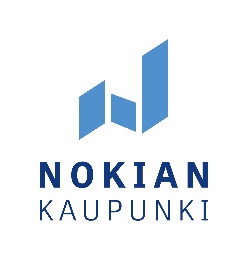 	LIITE 2: Lisätiedot kiinteistön haltijoiden taloudellisesta tilanteestaLiite poikkeamishakemukseen jätevesien käsittelystäYmpäristönsuojelulaki 527/2014 156d §                                        Ei julkinen (JulkL 1999/621, § 24) LIITTEEN TUNNISTETIEDOT1. HAKIJA2. TULOT JA VARALLISUUS
3. VELAT JA KULUTPalautusosoite: Nokian kaupunki/ ympäristönsuojelu, Harjukatu 21, 37100 Nokia, ymparistonsuojelu@nokiankaupunki.fiPalautusosoite: Nokian kaupunki/ ympäristönsuojelu, Harjukatu 21, 37100 Nokia, ymparistonsuojelu@nokiankaupunki.fi(Viranomainen täyttää)DiaarimerkintäLiite on saapunutHakijan nimi:      Hakemuksen kohteena olevan rakennuspaikan osoite:Kaikkien kiinteistönhaltijoiden säännölliset kuukausitulot yhteensä:       €/kk(mm. ansiotulot, sosiaaliperusteiset tulot, eläkkeet yms.)Kaikkien kiinteistönhaltijoiden satunnaiset tulot yhteensä:       €/kk(mm. osinkotulot, vuokratulot, satunnaiset palkat ja palkkiot, myyntitulot, muut epäsäännölliset tulot)Asuinkiinteistön lisäksi kiinteistön haltijat omistavat tai ovat omistaneet ja luovuttaneet viimeisten viiden (5) vuoden aikana muita asuntoja tai kiinteistöjä (asunnot, maa- ja metsätilat yms.) Ei       
 Kyllä, selvitys mitä:      Arvopaperit (mm. osakkeet, rahastosijoitukset ja vastaavat), arvo euroina:       €Muut varat (mm. pankkitilien saldot), arvo euroina:       €Kiinteistön haltijoiden asuntolainat, pääoma:       €,      Kiinteistön haltijoiden muut lainat, pääoma:       €, kk-lyhennys:          €/kkkk-lyhennys:          €/kkkk-lyhennys:          €/kkkk-lyhennys:          €/kkMuiden lainojen käyttötarkoitus:      Muiden lainojen käyttötarkoitus:      Muiden lainojen käyttötarkoitus:      Huollettavien lkm:      Huollettavien lkm:      Huollettavien lkm:      Mahdolliset sairaus-/hoitokulut (€/vuodessa):       €Mahdolliset sairaus-/hoitokulut (€/vuodessa):       €Mahdolliset sairaus-/hoitokulut (€/vuodessa):       €Asumiskulut (€/kuukaudessa)       €   erittele mistä muodostuu (mm. asunnon velan lyhennyksen osuus, lämmityskulujen osuus):      Asumiskulut (€/kuukaudessa)       €   erittele mistä muodostuu (mm. asunnon velan lyhennyksen osuus, lämmityskulujen osuus):      Asumiskulut (€/kuukaudessa)       €   erittele mistä muodostuu (mm. asunnon velan lyhennyksen osuus, lämmityskulujen osuus):      Muut poikkeukselliset kulut (€/vuodessa):       €    erittele mistä muodostuu:      Muut poikkeukselliset kulut (€/vuodessa):       €    erittele mistä muodostuu:      Muut poikkeukselliset kulut (€/vuodessa):       €    erittele mistä muodostuu:      4. ALLEKIRJOITUKSET4. ALLEKIRJOITUKSET4. ALLEKIRJOITUKSETPaikka ja päivämäärä:     
     Paikka ja päivämäärä:     
     Hakijan allekirjoitus:Nimen selvennys:      